English Syllabus 7th Grade   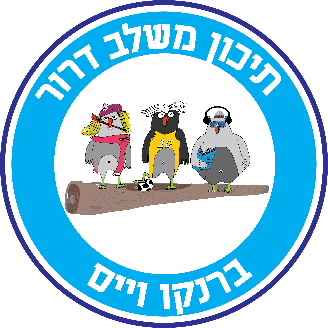 נעסוק בנושאים הקשורים לחגים, ידע בסיסי של שפת האנגלית וכישורים בסיסיים בכתיבה וקריאה. דרישות השיעור:נוכחות מלאה במרבית השיעוריםהגעה בזמן ועם ציודהשתתפות פעילה ועמידה במטלות שמירה על אוירה לימודית בכיתהההערכה תינתן על סמך:השתתפות ותפקוד בשיעורלמידה פעילההגשת מטלותאירועי ההערכה:איסוף כל מטלות השיעור בתלקיטהצבת יעדים אינדיבידואליים עד אמצע נובמבר.מטלה אינדיבידואלית המותאמת להגעת היעד עד תחילת ינואר. Have a great and exciting year! 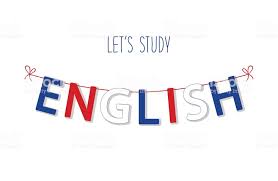 